Виконавчий комітет Нетішинської міської радиХмельницької областіР І Ш Е Н Н Я23.03.2023					Нетішин				  № 115/2023Про організацію та проведення триденних навчально-польових зборів з юнаками випускних класів закладів загальної середньої освіти Нетішинської міської територіальної громади та Нетішинського професійного ліцеюВідповідно до пункту 1 статті 36, пункту 3 частини 4 статті 42 Закону України «Про місцеве самоврядування в Україні», статей 8, 10 Закону України «Про військовий обов’язок і військову службу», Концепції допризовної підготовки і військового виховання молоді, схваленої Указом Президента України від 25 жовтня 2002 року № 948/202, Положення про допризовну підготовку, затвердженого постановою Кабінету Міністрів України від                     30 листопада 2000 року № 1770, Програми «Захист України. Рівень стандарту», затвердженої наказом Міністерства освіти і науки України від 04 листопада                 2020 року № 1377, рішення виконавчого комітету міської ради від 28 липня      2022 року № 262/2022 «Про організацію у 2022/2023 навчальному році допризовної підготовки юнаків та підготовки призовників з військово-технічних спеціальностей, та відбору кандидатів до вищих навчальних закладів», виконавчий комітет Нетішинської міської ради    в и р і ш и в:1. Управлінню освіти виконавчого комітету міської ради (О. Бобіна), Нетішинському професійному ліцею (І. Уштик) організувати та провести триденні навчально-польові збори з юнаками випускних класів закладів загальної середньої освіти Нетішинської міської територіальної громади (далі – Нетішинська міська ТГ) та Нетішинського професійного ліцею з дотриманням законодавства України про введення воєнного стану та запровадження обмежувальних протиепідемічних заходів з метою запобігання поширенню на території України гострої респіраторної хвороби СOVID-19, спричиненої коронавірусом SARS-CoV-2.2. Збори провести 25-26 квітня 2023 року на навчальних базах з допризовної підготовки закладів загальної середньої освіти Нетішинської міської ТГ та Нетішинського професійного ліцею та 27 квітня 2022 року на базі стрілецького тиру в/ч А1358 с. Цвітоха.23. Для керівництва зборами призначити вчителя предмету «Захист України» Нетішинського ліцею № 3 Михайла Таборчука та викладача предмету «Захист України» Нетішинського професійного ліцею Якова Годованюка.4. Утворити комісію з прийняття заліків з виконання нормативів програми допризовної підготовки та затвердити її склад згідно з додатком.5. Начальнику управління освіти виконавчого комітету міської ради Ользі Бобіній, т.в.о. директора Нетішинського професійного ліцею Ірині Уштик, Славутському військовому комісару Володимиру Тимощуку:5.1. видати наказ про проведення триденних навчально-польових зборів;5.2. призначити командирів навчальних рот та взводів, інструкторів з фізичної підготовки;5.3. визначити осіб, відповідальних за дотримання юнаками правил безпеки та поведінки при проведенні зборів, виконанні вправ зі стрільби з автомату;5.4. підготувати план основних заходів з підготовки та проведення триденних навчально-польових зборів;5.5. розробити розклад проведення триденних навчально-польових зборів.6. Директору КНП НМР «СМСЧ м. Нетішин» Василю Пословському:6.1. забезпечити проведення практичних занять з дівчатами 11 класів закладів загальної середньої освіти Нетішинської міської ТГ з медико-санітарної підготовки на базі КНП НМР «СМСЧ м. Нетішин»;6.2. виділити один санітарний автомобіль з бригадою швидкої допомоги для медичного забезпечення при виконанні вправи № 1 зі стрільби з автомата Калашникова на базі стрілецького тиру військової частини А1358 с. Цвітоха                    27 квітня 2023 року.7. Рекомендувати Славутському міському військовому комісару Славутського об’єднаного міського територіального центру комплектування та соціальної підтримки Володимиру Тимощуку організувати проведення стрільби з автомата Калашникова на базі стрілецького тиру військової частини А1358 с. Цвітоха 27 квітня 2023 року.8. Директорам закладів загальної середньої освіти Нетішинської міської ТГ Тамілі Соболик (Нетішинський ліцей № 1), Миколі Яцюку (Нетішинський ліцей № 2), Надії Конончук (Нетішинський ліцей № 3), Зої Машук (Нетішинський ліцей № 4), Олені Груші (Старокривинський ліцей № 5), та т.в.о. директора Нетішинського професійного ліцею Ірині Уштик забезпечити явку юнаків на триденні навчально-польові збори.9. Контроль за виконанням цього рішення покласти на заступника міського голови Василя Миська та начальника управління освіти виконавчого комітету міської ради Ольгу Бобіну.Міський голова							Олександр СУПРУНЮКДодатокдо рішення виконавчогокомітету міської ради23.03.2023 № 115/2023СКЛАДкомісії з прийняття заліків з виконання нормативівпрограми допризовної підготовкиКеруючий справамивиконавчого комітетуміської ради								Любов ОЦАБРИКАГодованюк Яків- викладач предмету «Захист України» Нетішинського професійного ліцеюКозак Світлана- головний спеціаліст відділення комплектування Славутського об’єднаного міського територіального центру комплектування та соціальної підтримки, голова комісії (за згодою)Мирончук Василь- представник Славутського міського спортивно-технічного клубу ТСОУ (за згодою)Рябчук Любов- начальник відділу молоді та спорту виконавчого комітету Нетішинської міської радиТаборчук Михайло- вчитель предмету «Захист України» Нетішинського ліцею № 3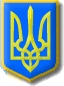 